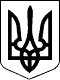 УЖГОРОДСЬКА РАЙОННА державна адміністраціяЗАКАРПАТСЬКОЇ ОБЛАСТІР О З П О Р Я Д Ж Е Н Н Я___18.05.2021__                            Ужгород                           №____128_____Про введення в дію рішення районного конкурсного комітету із визначення  автомобільних перевізників на  приміських автобусних маршрутах загального користування, що не виходять за межі території районуВідповідно до статей 6, 16, 20, 39, 41 Закону України „Про місцеві державні адміністрації”, Закону України „Про автомобільний транспорт”, постанови Кабінету Міністрів України від 03.12.2008 року № 1081 „Про затвердження Порядку проведення конкурсу з перевезення пасажирів на автобусному маршруті загального користування”, протоколу засідання районного конкурсного комітету із визначення автомобільних перевізників на приміських автобусних маршрутах загального користування, що не виходять за межі території району 30.04.2021 №1 Ужгородської райдержадміністрації:1. Ввести в дію рішення конкурсного комітету із визначення автомобільних перевізників на приміських автобусних маршрутах загального користування, що не виходять за межі території району, згідно витягу з протоколу №1 від 30.04.2021 Ужгородської райдержадміністрації (додається). 2. Відділу економічного розвитку, житлово-комунального господарства, інфраструктури та екології (Мазур Т.М.) підготувати проекти договорів на перевезення пасажирів з переможцями конкурсів.3. Контроль за виконанням цього розпорядження залишаю за собою.В. о. голови державної адміністрації                                     Христина МАЦКО